明 鈿 包 裝 機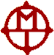 YD-18II 自 動 袋 泡 茶 内 外 袋 包 装 机一、適用範圍：本機適用於茶葉、藥茶、保健茶、咖啡等小顆粒物的內外袋一次性包裝。二、特 點：本機是一種新型熱封式，多功能全自動袋泡茶飲品包裝設備。該機的主要特點是內外袋一次成型，避免了人手與物料的直接接觸，提高效率。內袋為過濾棉紙，YD-18II型還可自動帶線帶標籤，外袋為複合紙。其最大的好處在於：貼標和外袋均可採用光電定位，包裝容量、內袋、外袋、標籤等均可任意調整，可根據用戶的不同需要來調整內外袋尺寸，以便達到最理想的包裝效果，提高產品外觀檔次，使產品價值提升。三、 主要技術參數：收縮包裝機|收縮機|收縮膜機|熱收縮膜機|熱收縮套管|熱收縮包裝機|熱收縮膜包裝機|熱收膜機|收縮膜包裝機|標準型熱收縮膜包裝機|||||| 

收縮包裝機|收縮機|收縮膜機|熱收縮膜機|熱收縮套管|熱收縮包裝機|熱收縮膜包裝機|熱收膜機|收縮膜包裝機|標準型熱收縮膜包裝機||||||型    号型    号YD-18IYD-18II特    点特    点內袋不掛線不掛標籤 內袋可自動帶線帶標籤計量範圍計量範圍3-15毫升3-15毫升生產能力生產能力30-60袋/分鐘30-40袋/分鐘内袋尺寸内袋尺寸寬：50-80毫米   長：50-70毫米寬：50-80毫米  長：50-70 毫米外袋尺寸外袋尺寸寬：70-90毫米  長：80-120毫米寬：70-90毫米  長：80-120毫米標籤尺寸標籤尺寸寬：40-55毫米   長：20-40 毫米    線   長    線   長155毫米（mm）電    源電    源220V/50HZ220V/50HZ總 功 率總 功 率3.5KW3.5KW耗 氣 量耗 氣 量0.2-0.5Mpa0.2-0.5Mpa氣   壓氣   壓0．4-0．6Mpa0．4-0．6Mpa外形尺寸外形尺寸（長*寬*高）1000*950*（長*寬*高）900*610*整總機重量整總機重量MING TIEN 明鈿機械工業有限公司
TEL：886-04-24963385、886-04-24963484　FAX：886-04-24963485 
台中市大里區仁化路736巷7號 
E-mail：L2496338@ms69.hinet.net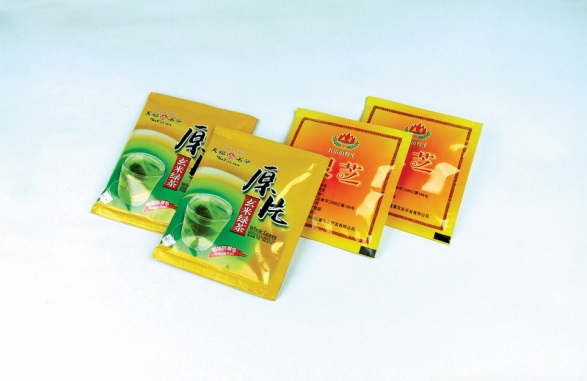 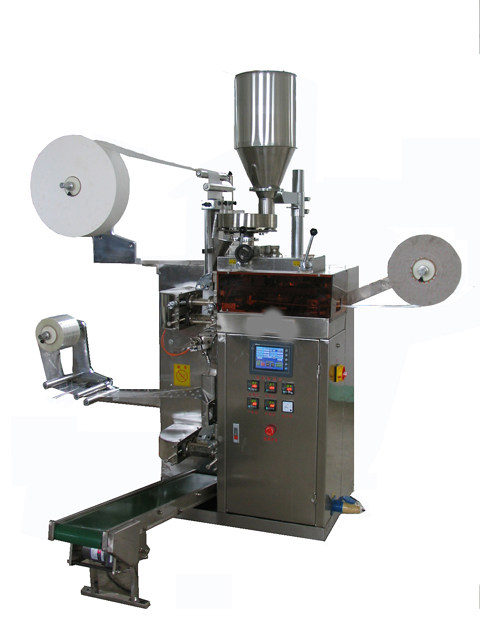 MING TIEN 明鈿機械工業有限公司
TEL：886-04-24963385、886-04-24963484　FAX：886-04-24963485 
台中市大里區仁化路736巷7號 
E-mail：L2496338@ms69.hinet.net